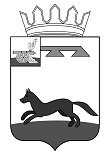 	ХИСЛАВИЧСКИЙ РАЙОННЫЙ СОВЕТ ДЕПУТАТОВРЕШЕНИЕот 29 марта 2023г.                                                                                                   № 9Рассмотрение протеста прокуратуры Хиславичского района Смоленской области от 16.03.2023г. № 20660021-92-23/-20660021 на решение Хиславичского районного Совета депутатов № 32 от 27.09.2007г. «Об утверждении Положения о порядке проведения и организации публичных слушаний в муниципальном образовании «Хиславичский район» Смоленской области» (в редакции решений №4 от 21.02.2023).»В целях приведения Положения о порядке проведения и организации публичных слушаний в муниципальном образовании «Хиславичский район» Смоленской области», с требованиями Федерального закона от 25.12.2008 года №273-ФЗ «О внесении изменений в отдельные законодательные акты», Законом Смоленской области от 25.10.2019 № 106-з, Законом Смоленской области от 26.03.2020 № 27-з, Уставом Хиславичского районного Совета депутатов,  Хиславичский районный Совет депутатов р е ш и л:1.Удовлетворить протест прокуратуры Хиславичского района Смоленской области от 16.03.2023г. № 20660021-92-23/-20660021 на решение Хиславичского районного Совета депутатов № 32 от 27.09.2007г. «Об утверждении Положения о порядке проведения и организации публичных слушаний в муниципальном образовании «Хиславичский район» Смоленской области» (в редакции решений №4 от 21.02.2023).».2.Рассмотреть проект решения Хиславичского районного Совета депутатов о внесении изменений в Положение о порядке проведения и организации публичных слушаний в муниципальном образовании «Хиславичский район» Смоленской области» на очередной сессии Хиславичского районного Совета депутатов.Председатель Хиславичскогорайонного Совета депутатов 	          С.Н. Костюкова